Role Specification Directors Must:Understand and identify with the aims and ethos of this organisation.Be committed to the safety and care of children.Be committed to their own growth / development as a Team Member, and subsequently undertake required training.Have a current Blue CardUndertake Child Safety TrainingBe a member of a Church (approved by the Whitehill FC Executive team)Have a basic understanding of the QCSA By-LawsGeneral Responsibilities:To read, understand and agree to abide by the guidelines in the safe ministry checkTo undertake training where appropriate.To work as part of a team of committed people for the purpose of the program.To ensure that high standards are kept within the program (safety, hygiene, care of equipment, conduct of leaders)Report to the Whitehill Executive team regularly (once a month).Be available to attend QCSA and Ipswich Zone meetings.Be available to attend Ipswich Zone meetings.Be available to attend club sign on’s.Set down guidelines and make recommendations for the smooth operation of Whitehill Soccer.Writes end of Year Reports.Specific ResponsibilitiesHas an involvement with all teams (eg attend games/training)?Has an involvement with all discipline matters.Be available to help support , President, Treasure, Secretary fulfill their roles and responsibilities. Be a contact point to external stake holders eg Council, Schools, other Organisations etcElection of Director:Directors shall be elected at the Annual General Meeting and who shall hold office until:* Their term is finalised as per the Whitehill FC Constitution;* Notifying the Executive Committee of prior resignation.Estimated Time Commitment:Time commitment would be approx. 4 hours per week from January to September and 3 hour per week October to December. Plus 1 Executive committee meeting 1 once a monthPlus 1 committee meeting every 3 months.Appointment:A Team Member is appointed to a program under this organisation’s Appointment Policy.  The Team Member is responsible to the Whitehill FC Executive Committee (and ultimately to this organisation).Resignation:A Director may resign from Whitehill Football Club at any time upon:* Giving one (1) months' notice in writing to the Whitehill FC Secretary; and* The resignation being accepted by the Whitehill FC Executive Committee.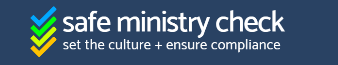 Director Role Statement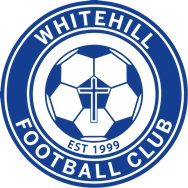 